 КАРАР                                                                                      постановление19 апрель 2021 йыл.                          № 25                              19 апреля 2021 годаВ соответствии с п.7 ч.3 ст.12.1 Федерального закона от 25.12.2008 №273-03 «О противодействии коррупции» и Постановления Правительства Российской Федерации от 09 января 2014г. №10 Типового положения о сообщении отдельным категориям лиц о получении подарка в связи с протокольными мероприятиями, служебными командировками и другими официальными мероприятиями, участие в которых связано с исполнением ими служебных (должностных) обязанностей, сдаче и оценке подарка, реализации (выкупе) и зачислении средств, вырученных от его реализации, Администрация сельского поселения Большешадинский сельсовет муниципального района Мишкинский район Республики Башкортостан п о с т а н о в л я е т:1. Утвердить Положение об оценочной комиссии для определения стоимости подарков, полученных муниципальными служащими   администрации  сельского поселения Большешадинский сельсовет муниципального района Мишкинский район Республики Башкортостан в связи с протокольными мероприятиями, со служебной командировкой и с другими официальными мероприятиями, согласно приложению № 1.2. Утвердить состав оценочной комиссии для определения стоимости подарков, полученных муниципальными служащими администрации сельского поселения Большешадинский сельсовет муниципального района Мишкинский район Республики Башкортостан в связи с протокольными мероприятиями, со служебной командировкой и с другими официальными мероприятиями, согласно приложению № 2.            3. Опубликовать настоящее постановление на официальном сайте сельского поселения Мишкинский сельсовет МР Мишкинский район РБ (http://shadu.mishkan.ru/ ) и на информационном стенде по адресу:   д. Большие Шады, ул. Али Карная, д.7.                   4.Контроль исполнения настоящего постановления оставляю за собой.      Глава сельского поселения:                                  Р.К.АллаяровПриложение № 1к постановлению главысельского поселения Большешадинский сельсовет муниципального района Мишкинский район Республики Башкортостан №25 от "19" апреля 2021 годаПОЛОЖЕНИЕоб оценочной комиссии для определения стоимости подарков, полученных муниципальными служащими   администрации  сельского поселения Большешадинский сельсовет муниципального района Мишкинский район Республики  в связи с протокольным мероприятием, со служебной командировкой и с другим официальным мероприятиемОбщие положения 1.1. Настоящее Положение устанавливает состав и порядок работы оценочной комиссии для определения стоимости подарков, полученных в связи с протокольным мероприятием, служебной командировкой и другим официальным мероприятием (далее – официальные мероприятия).1.2. Оценочная комиссия для определения стоимости подарков, полученных муниципальными служащими администрации сельского поселения Большешадинский сельсовет муниципального района Мишкинский район Республики (далее – муниципальные служащие, сельское поселение) в связи с официальными мероприятиями (далее – комиссия), образуется правовым актом администрации сельского поселения Большешадинский сельсовет муниципального района Мишкинский район Республики Башкортостан. 1.3. Целью деятельности комиссии является определение стоимости подарков, полученных муниципальными служащими в связи с официальными мероприятиями.Состав комиссии 2.1. В состав комиссии входят: председатель комиссии, заместитель председателя комиссии, секретарь комиссии, члены комиссии.2.2. Председатель комиссии:2.2.1. осуществляет общее руководство работой комиссии;2.2.2. председательствует на заседаниях комиссии;2.2.3. распределяет обязанности между членами комиссии;2.2.4. контролирует исполнение решений, принятых комиссией;2.2.5. подписывает протоколы заседаний и решения, принимаемые комиссией.2.3. Заместитель председателя комиссии выполняет обязанности председателя комиссии в случае его отсутствия, а также осуществляет по поручению председателя комиссии иные полномочия.2.4. Секретарь комиссии:2.4.1. организационно обеспечивает деятельность комиссии;2.4.2. ведет делопроизводство;2.4.3. принимает поступающие в комиссию материалы, проверяет правильность и полноту их оформления;2.4.4. ведет протоколы заседания комиссии.Полномочия комиссии  3.1. Комиссия при проведении оценки вправе:3.1.1. определять стоимость подарков муниципальных служащих на основании представленных документов или, если таковые отсутствуют, исходя из рыночной стоимости аналогичного (подобного) имущества, сведения о которой должны быть подтверждены документально.3.1.2. В случае если комиссия придет к выводу о том, что подарок имеет историческую, художественную, научную или культурную ценность и оценка подарка затруднена вследствие его уникальности или отсутствия на рынке, а также при возникновении спора о стоимости подарка для его оценки может привлекаться независимый оценщик в порядке, установленном Федеральным законом от 29 июля 1998 г. № 135-ФЗ «Об оценочной деятельности в Российской Федерации».3.2. Комиссия имеет иные полномочия в соответствии с действующим законодательством. Порядок деятельности комиссии  4.1. Заседания комиссии проводятся в срок, не превышающий 20 рабочих дней со дня передачи подарка по акту  приема – передачи.4.2. Председатель комиссии при поступлении к нему информации от ответственного лица, содержащей основания для проведения заседания комиссии, в 3-дневный срок назначает дату заседания комиссии.4.3. Заседания комиссии считаются правомочными, если на них присутствует не менее половины от общего числа членов комиссии.4.4. В случае получения подарка лицом, входящим в состав комиссии, указанное лицо не принимает участие в заседании комиссии.4.5. При проведении заседания ведется протокол, подписываемый председателем и секретарем комиссии.Решения, принимаемые комиссией  5.1. Решения, принимаемые комиссией: определение стоимости подарка.а) о передаче подарка в собственность Администрации сельского поселения Большешадинский сельсовет муниципального района Мишкинский район Республики Башкортостан, в случае, если стоимость подарка превышает три тысячи рублей;б) о возвращении подарка получившему его лицу, в случае, если стоимость подарка не превышает три тысячи рублей.5.2.Решение комиссии направляются лицу, получившему подарок.6.Муниципальные служащие, сдавшие подарки, вправе их выкупить в порядке, устанавливаемом нормативными правовыми актами Российской Федерации.Возврат подарка, стоимость которого не превышает трех тысяч рублей, производится в течение пяти рабочих дней со дня его оценки Комиссией по акту возврата, оформленному согласно Приложению к настоящему Положению.Приложение                                                                                   к Положению об оценочной комиссии для определения стоимости подарков, полученных муниципальными служащими администрации  сельского поселения Большешадинский сельсовет  в связи с протокольными мероприятиями,со служебной командировкой и с другим официальными мероприятиямиАкт № ____    возврата подарка(ов), полученных в связи с протокольными мероприятиями, служебными командировками и другими официальными мероприятиями«_____»_____________ 20___г.		                           д. Большие ШадыМатериально-ответственный сотрудник Администрации сельского поселения Большешадинский сельсовет муниципального района Мишкинский район Республики Башкортостан __________________________________________________________________________________________________________________________________________________                                        (Ф.И.О., наименование замещаемой должности)в  соответствии с Гражданским кодексом Российской Федерации и Федеральным законом от 25  декабря 2008 года №273-ФЗ «О противодействии коррупции, протокола заседания оценочной Комиссии для определения стоимости подарков, полученных муниципальными служащими   администрации  сельского поселения Большешадинский сельсовет  в связи с протокольными мероприятиями, со служебной командировкой и с другим официальным мероприятиями от «___»_____________20__года №____ возвращает  ________________________________________________________________________________________________________________________________________________________(Ф.И.О., наименование должности лица, получившего подарок в связи с протокольными мероприятиями, служебными командировками и другими официальными мероприятиями)подарок(и), переданный(ые) по акту приема-передачи подарка(ов) от «____»____________ 20____ года.Выдал: ________________/________________________________________________/                         (подпись, Ф.И.О.)Принял: _________________/__________________________________________________________/(подпись,            Ф.И.О.)Приложение № 2К постановлению главысельского поселения Большешадинский сельсовет муниципального района Мишкинский район Республики Башкортостан №25 от "19" апреля 2021 годаСостав оценочной комиссии для определения стоимости подарков, полученных муниципальными служащими   администрации сельского поселения Большешадинский сельсовет муниципального района Мишкинский район Республики Башкортостан  в связи с протокольными мероприятиями, со служебной командировкой и с другим официальными мероприятиями.1. Аллаяров Р.К. - глава сельского поселения Большешадинский сельсовет,                                         председатель комиссии;2. Хаматнурова А.Х. - управляющий делами сельского поселения,                                    заместитель председателя комиссии;3. Ахметшина Ф.Р. –специалист 2-категории, секретарь комиссии;4. Закиров Р.М. - депутат сельского поселения Большешадинский сельсовет,                                        член комиссии;5 .Независимый оценщик (по согласованию).БАШКОРТОСТАН РЕСПУБЛИКАһЫ МИШКӘ РАЙОНЫМУНИЦИПАЛЬ РАЙОНЫНЫҢОЛО ШАҘЫ АУЫЛ СОВЕТЫАУЫЛ БИЛӘМӘҺЕХАКИМИӘТЕ452345 Оло Шаҙы ауылы,Али Карнай урамы,7Тел: 2-33-40 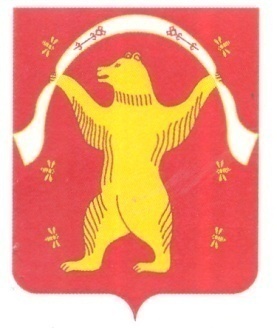 РЕСПУБЛИКА БАШКОРТОСТАН АДМИНИСТРАЦИЯСЕЛЬСКОГО ПОСЕЛЕНИЯБОЛЬШЕШАДИНСКИЙ СЕЛЬСОВЕТМУНИЦИПАЛЬНОГО РАЙОНАМИШКИНСКИЙ РАЙОН452345 д.Большие Шады,улица Али Карная,7Тел:2-33-40 Об утверждении  Положения об оценочной комиссии для определения стоимости подарков, полученных муниципальными служащими   администрации  сельского поселения Большешадинский сельсовет муниципального района Мишкинский район Республики Башкортостан в связи с протокольными мероприятиями, со служебной командировкой и с другими официальными мероприятиями